Elektrosuka - Shunk_32x12,5x40mm N33 S=80.Šunts garums – 100 mm.Spailes diametrs – 6 mm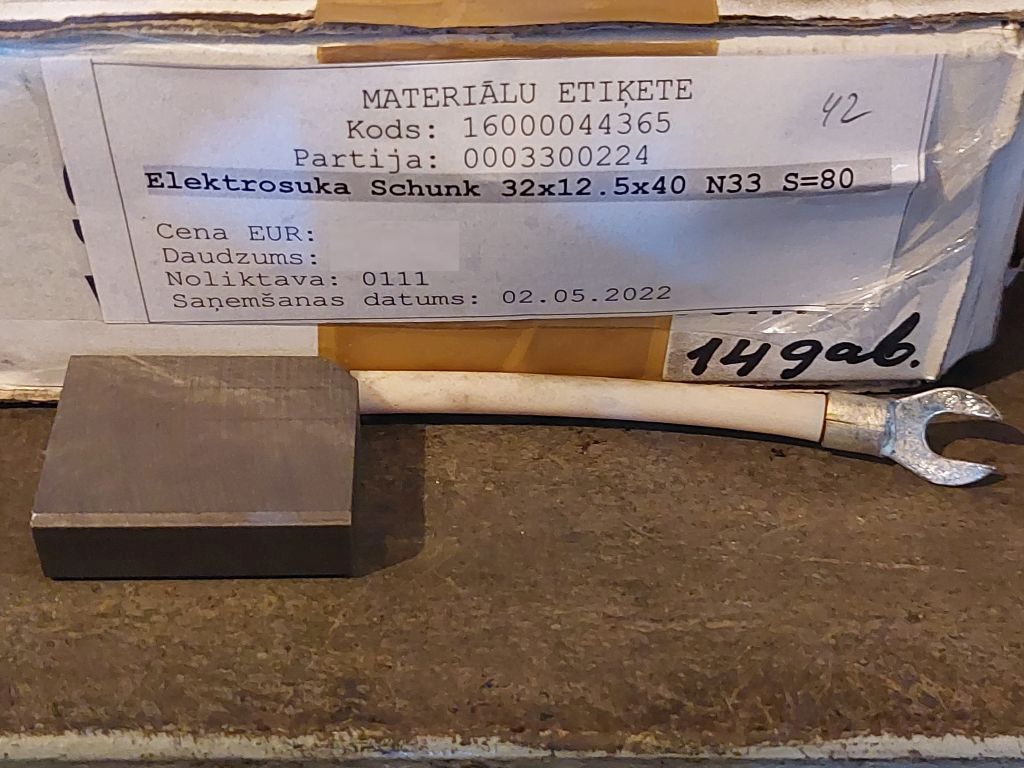 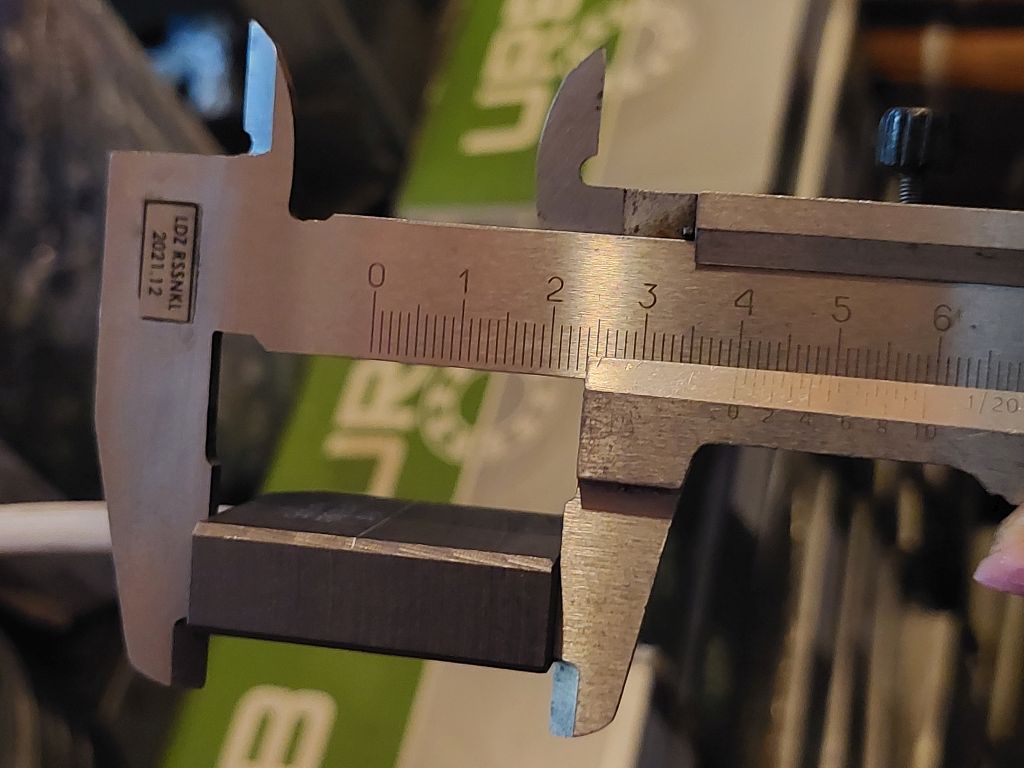 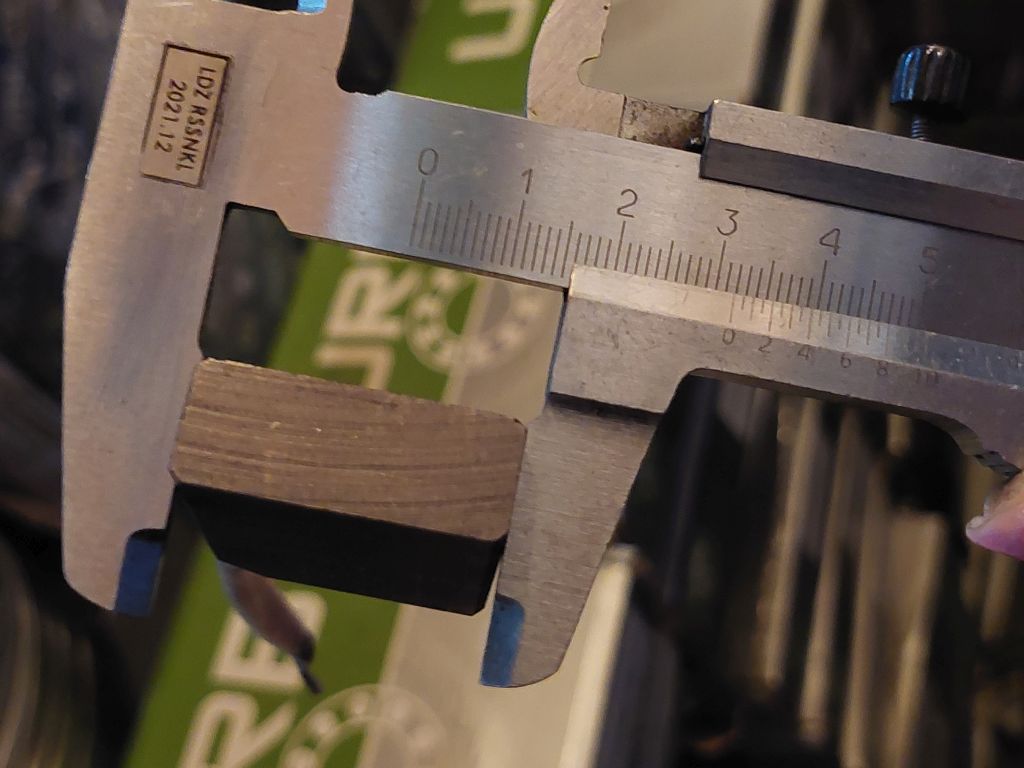 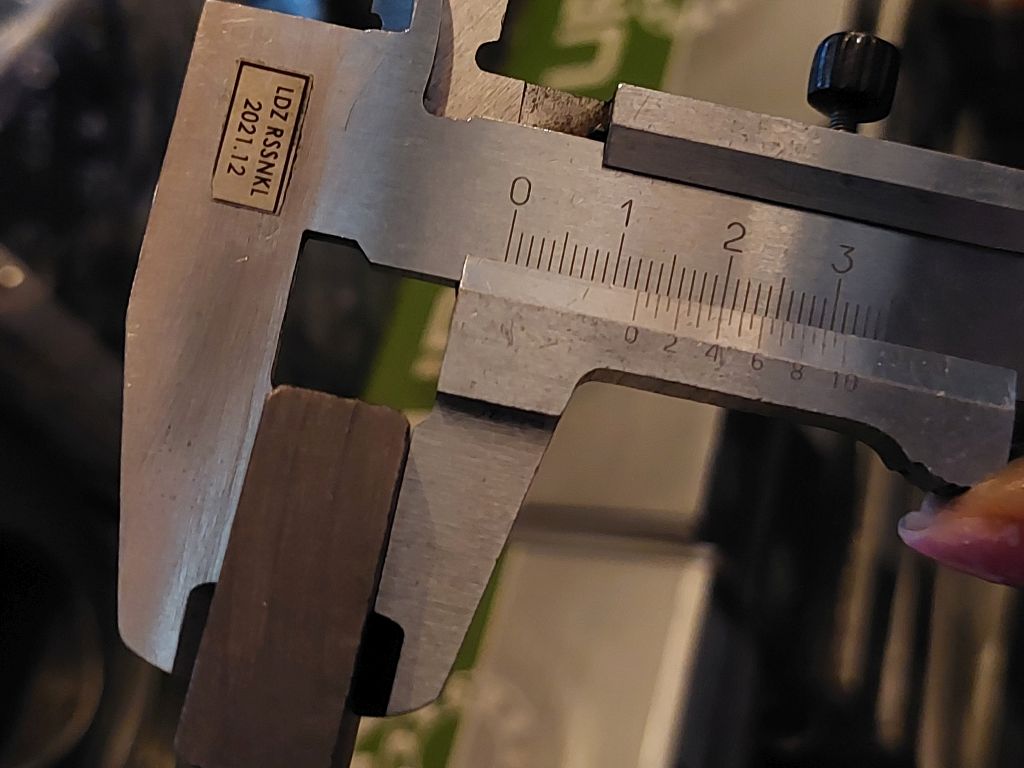 